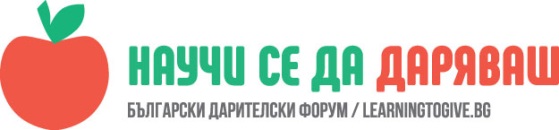 УРОК: Картички от добротаАнка Жекова старши учител в начален етап на СУ,,Д.Дебелянов” – Гр. БургасТемата е разработена в два учебни часа на 30.11.2018 г. и на 11.12.2018 г.,,Доброто и добрата дума над всичко ще успеят те...”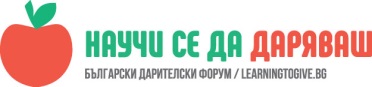 Учениците да изградят умения за разбиране и емпатия към хората с различни социални потребности и да осъзнаят необходимостта от дарителството в името на доброто в общността.ОписаниеПреди занятието по темата поставих за задача да проучат и да разберат дали в близост на техния дом или в района има хора, които се отличават от всички нас по някакъв външен признак.Първото занятие започна с припомняне на същността на понятието ,,толерантност”.  После учениците разказаха за хора, живеещи в близост до тях, които се нуждаят от по-специални грижи. Едни посочиха ученици от други класове, които иамт проблем със самообслужването. Други споделиха за самотни възрастни или деца без родители. Някой сподели, че не познава такива хора, но знае за тези, които се придвижват с колички, с патерица или бастун. Тук се наложи да поспрем и да обясня същността на думата ,,инвалид”, която се употребява в ежедневната реч. Децата разбраха, че хората с физически увреждания не са непотребни или невалидни сред нас. Забелязах, че у всички е изградено чувството на емпатия, на разбиране и тревога за такива хора. Поставих ги в ситуации, при които трябваше да извършат действия, лишавайки се от услугата на някоя част на тялото. Те бързо разбраха какви затруднения има човек с физически дефицити. Предложих да обсъдят какво биха могли да направят за такива хора в навечерието на коледните празници.Рисунките и техните обсъждания се проведоха в следобедните часове за занятия по интереси. Направиха табло, на което събраха своите виждания и готовност за помощ и обобщиха ,,Нашите добри дела.”Вторият час по темата беше с практическа насоченост. Разговаряхме за това, че идват най-хубавите дни в годината. Децата разказаха за очакванията си, за вълненията от предишната Коледа. Споделиха, че най-хубаво е със семейството, защото е най-весело у дома с близките. Поставих ги в проблемна ситуация: Представете си, че ваш родител или дядо и баба не са сред вас на Коледа, защото са далече от дома. Какво бихте направили за тях? Разбира се – поздравителна картичка, телефонно обаждане, покана да си дойдат , бяха отговорите. Разказах на първокласниците за минало посещение в Дом за възрастни хора. Показах им снимки от това посещение. Децата решиха да продължим традицията и да изпратим коледни картички, които ще изработят в часа по технологии и предприемачество.В навечерието на празника в класната стая събрахме много и красиви коледни картички, в чието изработване бяха участвали и семействата на някои ученици. Обсъдихме пожеланията, които завършихме с надеждата да се видим напролет с хората от Дома. В края на урока прочетох на децата текст на ,,Песен за доброто”. Решиха да научим първия куплет и с него да започваме всеки учебен ден. Така и до днес след обичайния сутрешен поздрав ние заедно изричаме думите:,,Доброто и добрата дума над всичко ще успеят те. И даже да не ти се вярва – юначно и красиво правят всякое дете”. Следват думите за усмивката. И чак тогава иде ред на учебната работа.Мисля,че този урок по доброта изпълни своята мисия. Сега ни предстоят пролетни празници и вече върви подготовката по проекта ,,Силата е в нашето единство.”, посветена на Трети март.Ученицически реплики:-,,На Коледа всички трябва да са усмихнати и радостни. И да получат подаръци.”-,,Трябва да помагаме на децата със затруднения, защото и те са като нас.”-,,Всеки може да бъде в затруднено положение.”Родители: ,,Направихме коледните картички с мисълта за самотните хора. Изпратете ги.”Този урок по доброта и доброволчество да се повтори при разработване на проект ,,За чиста околна среда.” ; ,, Мартеници”